Жалпы білім беретін №8 орта мектебінде қамқоршылар күніне орай ұйымдастырылған мерекелік кеш өткізілгені туралы ақпар           Жалпы білім беретін №8 орта мектебінде 2017 жылдың 27-қазан күні қамқоршылар күніне орай  «Бала күлкісі, көркі, сәні әлемнің» тақырыбында мерекелік кеш ұйымдастырылып, өткізілді.  Мектебімізде 6- қамқорлықтағы  оқушылар бар.     Қамқоршылар күні – бұл Қазақстандағы қазан айында өтетін ең жас мерекелердің бірі, жетім және ата-ана қарауынсыз қалған балаларға пана болып жүрген қамқоршылардың мерекесі.        Мерекеге қамқоршылар мен олардың қамқорлығындағы балалар,   «Бәйтерек» әкелер кеңесінің  мүшесі Қ.О.Ештанаев, аналар мектебінің  төрайымы Г.М.Исабаева шақыртылып, олардың назарына шағын концерттік бағдарлама ұсынылды.  Қамқоршыларға балаға деген мейірбан жүректері үшін мерекенің алғашқы құттықтау сөзін алған  мектеп директоры А.Т.Токейбекова алғыс білдірді.       Қамқоршы ата-аналар мен балаларға  мектеп психологі «Алфавит» тақырыбында тренинг  өткізді. Нұрлан Наргизаның орындауында   «Ассалаумағалейкум», «Еркетай» тобының  орындауында « Ата-ананың айтқанын  тыңдаймыз» атты әндері көрермен көңілін көтерді.  Кішкентай  бүлдіршіндер «До-ре-ми» биін  билеп, қамқорлықтағы  оқушылар Малика мен Қадір ата-аналарына арнаған  өлең  жолдарын айтып берді. Аталған мерекелік іс-шара соңында  қамқоршы ата-аналарға мектебіміздің атынан алғыс хаттар мен сыйлықтар табыс етілді.    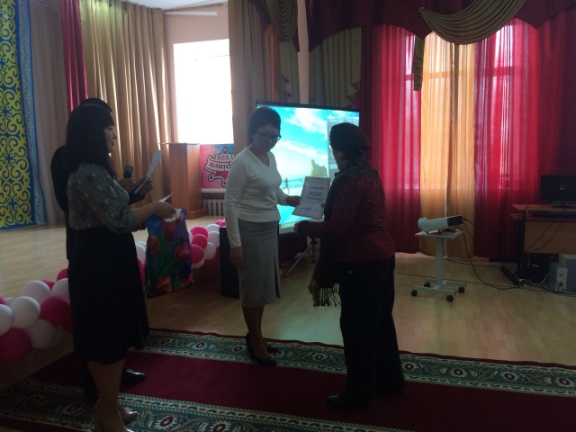 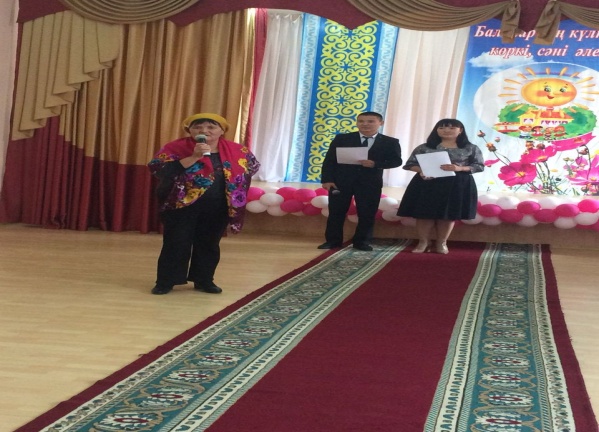 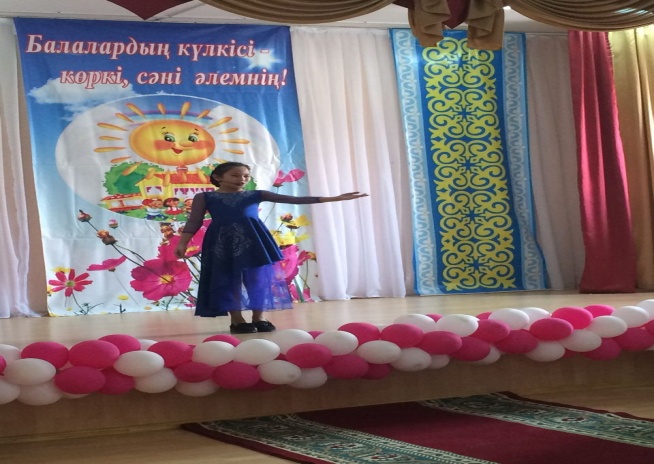 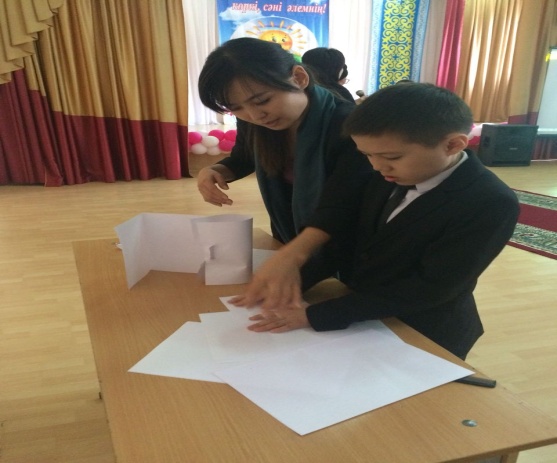 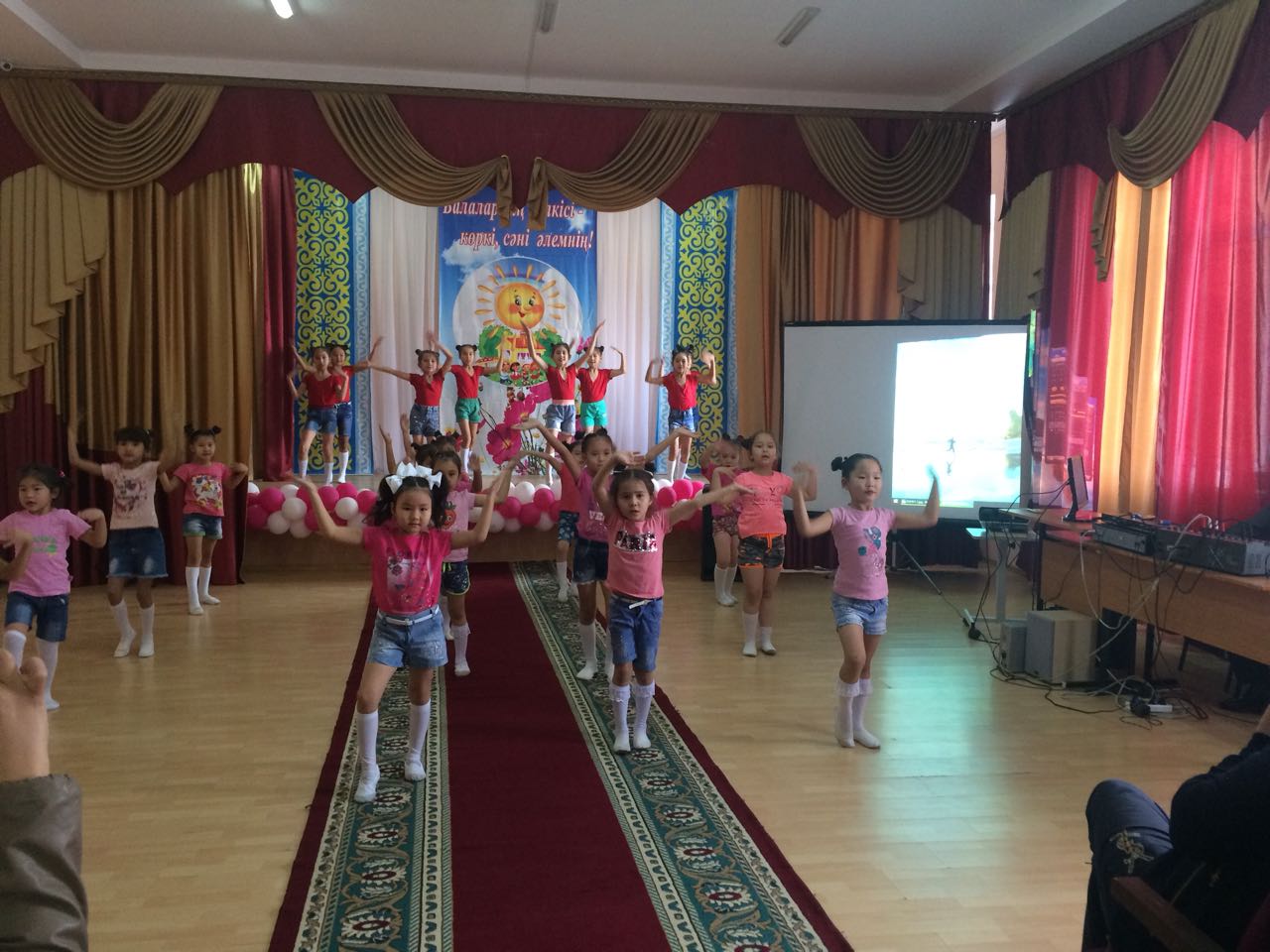 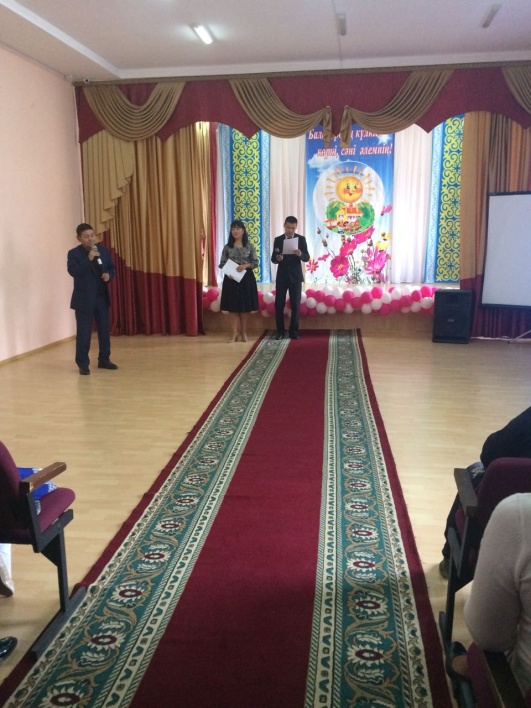 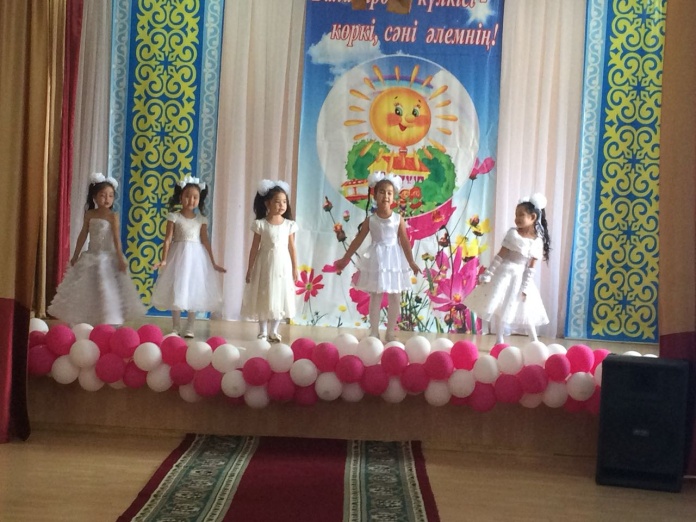 